РЕСПУБЛИКА КРЫМБЕЛОГОРСКИЙ РАЙОНАДМИНИСТРАЦИЯ ВАСИЛЬЕВСКОГО СЕЛЬСКОГО ПОСЕЛЕНИЯПОСТАНОВЛЕНИЕ 30.05..2018				     с. Васильевка					№ 96О внесении изменений в Положение о порядке организации и проведения публичных мероприятий на территории муниципального образования Васильевское сельское поселение Белогорского района Республики Крым, утвержденное постановлением администрации Васильевского сельского поселения от 18.09.2017 № 192 В соответствии с Федеральным законом от 19 июня 2004 года № 54-ФЗ «О собраниях, митингах, демонстрациях, шествиях и пикетированиях» (далее Федеральный закон), в целях упорядочения проведения собраниях, митингах, демонстрациях, шествиях и пикетированиях на территории Васильевского сельского поселения, обеспечения безопасности участников проводимых мероприятий, ПОСТАНОВЛЯЮ:1.Внести в Положение о порядке организации и проведения публичных мероприятий на территории муниципального образования Васильевское сельское поселение Белогорского района Республики Крым, утвержденное постановлением администрации Васильевского сельского поселения от 18.09.2017 № 192 «Об утверждении Положения о порядке организации и проведения публичных мероприятий на территории муниципального образования Васильевское сельское поселение Белогорского района Республики Крым» (далее - Положение), следующие изменения:1.1. раздел 2 Положения исключить.2. Настоящее постановление вступает с момента его обнародования.3.Обнародовать настоящее постановление путем размещения его на информационном стенде, расположенном в здании администрации Васильевского сельского поселения по адресу: Белогорский район, с. Васильевка, ул. А.Каманская, 50, и на официальном сайте администрации Васильевского сельского поселения.4.Контроль за исполнением настоящего постановления оставляю за собой.Председатель Васильевского сельского совета -глава администрации Васильевскогосельского поселения Белогорского района                       		      В.Д. Франгопулов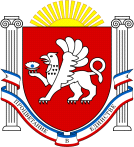 